25.10.2010 2098 Faiz Oranları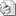 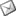                                                                                                                                              25.10.2010Sayı     : 2010 /  2098   Sayın  Oda Başkanlığı’na    İ Z M İ R   İLGİ   : TESK’in 22.10.2010 tarih, 3273 sayı, 77 no.lu genelgesiKonfederasyonumuzun ilgide kayıtlı genelgesi ile;v 6183 sayılı Kanun’un 51. maddesi gereğince, vadesinde ödenmeyen vergi, resim ve harçlara uygulanan gecikme zammı oranının 19 Ekim 2010 tarihinden itibaren 1,40’a düşürüldüğü,  v 6183 sayılı Kanun’un 48. maddesine göre vadesinde ödenmeyen bazı vergilerin taksitlendirilerek ödenmesi sırasında alınan tecil faizinin de 21 Ekim 2010 tarihi itibariyle 1,00’e düşürüldüğüBirliğimize bildirilmiştir.İlgi genelge fotokopisi ekte takdim edilmiş olup, Odanıza kayıtlı esnaf ve sanatkarlarımızın bilgilendirilmesi hususunda gereğini rica ederiz.    Özcan KILKIŞ                                                                                            Hilmi KURTOĞLU
    Genel Sekreter                                                                                                 Başkan Vekili           EKİ     : 1 sahife